Нижнеудинская межрайонная прокуратура в рамках правового просвещения г.Нижнеудинск, 2015 годПАМЯТКА ПО ВОПРОСАМ ПРОТИВОДЕЙСТВИЯ КОРРУПЦИИ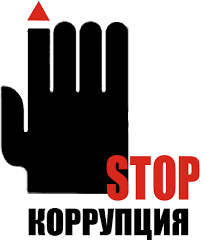 По инициативе ООН 9 декабря отмечается Международный день борьбы с коррупцией (International Day Against Corruption). В этот день в 2003 году в мексиканском городе Мерида на Политической конференции высокого уровня была открыта для подписания Конвенция ООН против коррупции, принятая Генеральной ассамблеей ООН 1 ноября 2003 года. Документ обязывает подписавшие его государства объявить уголовным преступлением взятки, хищение бюджетных средств и отмывание коррупционных доходов. Специальный представитель Генерального секретаря ООН Ханс Корелл, объявив о решении учредить Международный день борьбы с коррупцией, призвал представителей более чем 100 стран, собравшихся на конференцию, подписать Конвенцию. Россия в числе первых стран подписала Конвенцию. На территории Российской Федерации основные принципы противодействия коррупции, правовые и организационные основы предупреждения коррупции и борьбы с ней закреплены в Федеральном законе от 25.12.2008 № 273-ФЗ «О противодействии коррупции». Статья 1 Федерального закона от 25.12.2008 № 273-ФЗ «О противодействии коррупции» дает определение понятию коррупция путем перечисления  примерных противоправных действий, которые характеризуются основным признаком коррупции – незаконное использование лицом своего должностного положения вопреки  законным интересам государства и общества, сопряженное с получением выгоды, либо незаконное предоставление выгоды указанному лицу другими лицами.	При этом, согласно статье 6 вышеуказанного закона основными мерами, посредством применения которых осуществляется профилактика коррупции, выступают: формирование в обществе нетерпимости к коррупционному поведению;антикоррупционная экспертиза правовых актов и их проектов;устранение необоснованных запретов и ограничений, особенно в области экономической деятельности;повышение оплаты труда и соцгарантий государственным и муниципальным служащимсоздание механизмов общественного контроля за работой органов власти;внедрение в практику кадровой работы федеральных органов государственной власти, органов государственной власти субъектов Российской Федерации, органов местного самоуправления правила, в соответствии с которым длительное, безупречное и эффективное исполнение государственным или муниципальным служащим своих должностных обязанностей должно в обязательном порядке учитываться при назначении его на вышестоящую должность, присвоении ему воинского или специального звания, классного чина, дипломатического ранга или при его поощрении и др.В целях противодействия коррупции Федеральным законом от 25.12.2008 № 273-ФЗ «О противодействии коррупции» ужесточены требовании к государственным и муниципальным служащим. Так, например, согласно ст. 9 указанного закона, государственный или муниципальный служащий обязан уведомлять представителя нанимателя (работодателя), органы прокуратуры или другие государственные органы обо всех случаях обращения к нему каких-либо лиц в целях склонения его к совершению коррупционных правонарушений. Невыполнение государственным или муниципальным служащим данного требования является правонарушением, и влечет увольнение с государственной или муниципальной службы либо привлечение к иным видам ответственности в соответствии с законодательством Российской Федерации.Кроме того, в соответствии с Федеральным законом от 25.12.2008 № 273-ФЗ «О противодействии коррупции» на государственных  и муниципальных служащих возложены обязанности по представлению наниматели (работодателю) ежегодно сведений о своих доходах, о расходах, об имуществе и обязательствах имущественного характера, а также о доходах, о расходах, об имуществе и обязательствах имущественного характера своих супруги (супруга) и несовершеннолетних детей. Непредставление таких сведений либо представление заведомо недостоверных или неполных сведений влечет увольнение государственных гражданских служащих или муниципальных служащих с государственной гражданской службы или  муниципальной службы соответственно.В целях предотвращения конфликта интересов, согласно ст. 11 Федерального закона от 25.12.2008 № 273-ФЗ «О противодействии коррупции», в случае, если государственный или муниципальный служащий владеет ценными бумагами, акциями (долями участия, паями в уставных (складочных) капиталах организаций), он обязан передать принадлежащие ему ценные бумаги, акции (доли участия, паи в уставных (складочных) капиталах организаций) в доверительное управление в соответствии с законодательством Российской Федерации.	В соответствии со ст. 12 Федерального закона от 25.12.2008 № 273-ФЗ «О противодействии коррупции» гражданин, замещавший должности государственной или муниципальной службы, перечень которых устанавливается нормативными правовыми актами Российской Федерации, в течение двух лет после увольнения с государственной или муниципальной службы обязан при заключении трудовых или гражданско-правовых договоров на выполнение предусмотренных законом работ (оказание услуг) сообщать работодателю сведения о последнем месте своей службы.Работодатель при заключении трудового или гражданско-правового договора на выполнение предусмотренных законом работ (оказание услуг) с гражданином, замещавшим должности государственной или муниципальной службы, перечень которых устанавливается нормативными правовыми актами Российской Федерации, в течение двух лет после его увольнения с государственной или муниципальной службы обязан в десятидневный срок сообщать о заключении такого договора представителю нанимателя (работодателю) государственного или муниципального служащего по последнему месту его службы в порядке, устанавливаемом нормативными правовыми актами Российской Федерации.	Не соблюдение данного требования образует состав административного правонарушения, предусмотренного ст. 19.29 Кодекса Российской Федерации об административных правонарушениях. Законодательством о противодействии коррупции предусмотрены обязанности для организаций принимать меры по предупреждению коррупции. 	Так,  в соответствии со ст. 13.3 Федерального закона от 25.12.2008 № 273-ФЗ «О противодействии коррупции» организации обязаны разрабатывать и принимать меры по предупреждению коррупции. При этом, меры по предупреждению коррупции, принимаемые в организации, могут включать:1) определение подразделений или должностных лиц, ответственных за профилактику коррупционных и иных правонарушений;2) сотрудничество организации с правоохранительными органами;3) разработку и внедрение в практику стандартов и процедур, направленных на обеспечение добросовестной работы организации;4) принятие кодекса этики и служебного поведения работников организации; 
5) предотвращение и урегулирование конфликта интересов;6) недопущение составления неофициальной отчетности и использования поддельных документов.В помощь организациям для практической реализации установленных законодательных норм Министерством труда и социальной защиты РФ изданы Методические рекомендации по разработке и принятию организациями мер по предупреждению и противодействию коррупции.Основной акцент в Методических рекомендациях сделан на необходимости проведения организациями (независимо от их форм собственности, организационно-правовых форм, отраслевой принадлежности) систематической оценки коррупционных рисков, создания процедуры выявления и урегулирования конфликтов интересов, внедрения стандартов поведения, развития внутреннего контроля и организации работы специализированных подразделений по противодействию коррупции.   	Лица, совершившие коррупционные правонарушения несут уголовную, административную, гражданско-правовую и дисциплинарную ответственность в соответствии с законодательством Российской Федерации. Лицо, совершившее коррупционное правонарушение, по решению суда может быть лишено в соответствии с законодательством Российской Федерации права занимать определенные должности государственной и муниципальной службы.